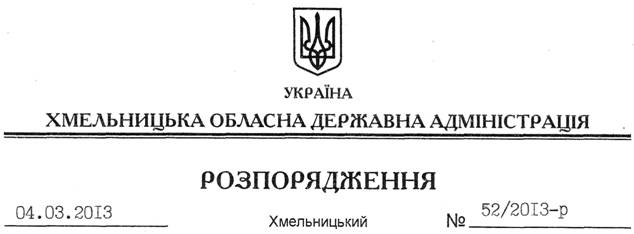 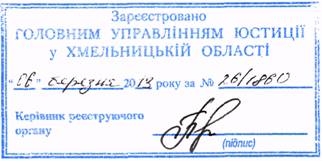 На підставі статей 6, 13, 24, 39 Закону України “Про місцеві державні адміністрації”, статті 34 Закону України “Про охорону праці”, з метою реалізації державної політики в галузі охорони праці, привернення уваги органів виконавчої влади та місцевого самоврядування, суб’ктів господарювання та населення області до питань охорони праці, запобігання нещасним випадкам та професійним захворюванням на виробництві:1. Затвердити Положення про обласний щорічний огляд-конкурс на кращу організацію роботи з охорони праці, зниження травматизму, професійних захворювань та загибелі працюючих на виробництві (додається).2. Визнати таким, що втратило чинність, розпорядження голови обласної державної адміністрації від 11 грудня 2006 року № 461/2006-р “Про проведення щорічного обласного огляду-конкурсу на кращу організацію роботи з охорони праці, зниження травматизму, професійних захворювань та загибелі працюючих на виробництві”, зареєстроване в обласному управлінні юстиції 13 грудня 2006 року за №114/1103. 3. Це розпорядження набирає чинності з моменту його державної реєстрації у Головному управлінні юстиції в області, але не раніше дня його оприлюднення.4. Контроль за виконанням цього розпорядження покласти на першого заступника голови обласної державної адміністрації В.Гаврішка.Голова адміністрації								        В.ЯдухаПро затвердження Положення про обласний щорічний огляд-конкурс на кращу організацію роботи з охорони праці, зниження травматизму, професійних захворювань та загибелі працюючих на виробництві